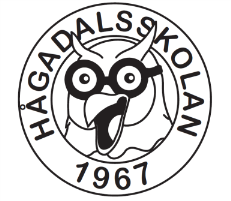 Elevrådsprotokoll 2018-03-01Närvarande åk 1-3: Elisabeth och Paulina 1A, Elis och Leni 1B, Albin och Emre 2A, Alvar och Alexandra 2B, Oliver S 3A och Anna 3CNärvarande åk 4-6: Oskar 4A, David 4B, Linn 4C, Jonathan 5A, Malina 5B, Alan 6A, Diacos 6BDiskussioner och synpunkter från klassråden:Alla klasser hade gått igenom reglerna och diskuterat dessa på klassråden.2B:
Önskemål om att en av rinktiderna ska vara vikt för enbart flickor.4A:
Önskar torkskåp i Eriksbergslokalerna.4B:
På onsdagarna är klätterställningen avsedd för åk 4-6. Förskoleklasseleverna brukar också vara där då. 4C:
Det skulle behövas gemensamma King-regler. Det skulle vara bra med en ytterligare kingruta till utanför lilla huset.5A:
Reglerna för gungorna bör kompletteras med (Högst fem barn åt gången fsk – åk 3), (Högst fyra barn åt gången åk 4-6).Reglerna för fotbollsplanen behöver också ändras så att de stämmer. (Målet närmast Eriksbergsskolan: åk 6), (Målet närmast ”skogen”: åk 5)Vattenkranen på flickornas toalett är trög. Skohorn i metall önskas istället för plast. Torkskåp önskas till lilla huset.6A:
Önskar nya fotbollar.6B:
Önskar en ytterligare skärm som står framför diskinlämningen i matsalen.Nästa tillfälle, 27 mars, är det matråd./LenaSamtalsledare/biträdande rektor